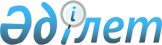 О внесении изменений в некоторые решения Целиноградского районного маслихата
					
			Утративший силу
			
			
		
					Решение Целиноградского районного маслихата Акмолинской области от 17 марта 2020 года № 389/58-6. Зарегистрировано Департаментом юстиции Акмолинской области 31 марта 2020 года № 7777. Утратило силу решением Целиноградского районного маслихата Акмолинской области от 25 июля 2022 года № 161/29-7
      Сноска. Утратило силу решением Целиноградского районного маслихата Акмолинской области от 25.07.2022 № 161/29-7 (вводится в действие по истечении десяти календарных дней после дня его первого официального опубликования).
      В соответствии с постановлением акимата Акмолинской области от 25 октября 2019 года № А-11/510 и решением Акмолинского областного маслихата от 25 октября 2019 года № 6С-38-8 "Об изменении административно-территориального устройства Целиноградского района Акмолинской области" (зарегистрировано в Реестре государственной регистрации нормативных правовых актов № 7457) Целиноградский районный маслихат РЕШИЛ:
      1. Внести следующие изменения в некоторые решения Целиноградского районного маслихата:
      приложение 2 к решению Целиноградского районного маслихата "Об утверждении границ оценочных зон и поправочных коэффициентов к базовым ставкам платы за земельные участки в селе Акмол и сельских населенных пунктах Целиноградского района" от 13 февраля 2014 года № 185/26-5 (зарегистрировано в Реестре государственной регистрации нормативных правовых актов № 4036, опубликовано 28 марта 2014 года в районных газетах "Вести Акмола", "Ақмол ақпараты") изложить в новой редакции согласно приложению 1 к настоящему решению;
      приложение к решению Целиноградского районного маслихата "О повышении ставок земельного налога на земли населенных пунктов Целиноградского района" от 23 ноября 2016 года № 70/8-6 (зарегистрировано в Реестре государственной регистрации нормативных правовых актов № 5656, опубликовано 6 января 2017 года в Эталонном контрольном банке нормативных правовых актов Республики Казахстан в электронном виде) изложить в новой редакции согласно приложению 2 к настоящему решению.
      2. Настоящее решение вступает в силу со дня государственной регистрации в Департаменте юстиции Акмолинской области и вводится в действие со дня официального опубликования.
      "СОГЛАСОВАНО" Границы оценочных зон и поправочные коэффициенты к базовым ставкам платы за земельные участки в сельских населенных пунктах Целиноградского района Повышенные ставки земельного налога на земли населенных пунктов Целиноградского района
					© 2012. РГП на ПХВ «Институт законодательства и правовой информации Республики Казахстан» Министерства юстиции Республики Казахстан
				
      Председательсессии Целиноградскогорайонного маслихата

Я.Мофа

      Секретарь Целиноградскогорайонного маслихата

Б.Ибраев

      Аким Целиноградского района
Приложение 1
к решению Целиноградского
районного маслихатаот 17 марта 2020 года
№ 389/58-6Приложение 2
к решению Целиноградского
районного маслихата
от 13 февраля 2014 года
№ 185/26-5
№ зоны
Поправочные коэффициенты к базовым ставкам платы за земельные участки
Название сельских населенных пунктов, входящих в зону (по сельским округам)
1
2
3
І
2,0
01-011-009 село Нуресиль (Нуресильский сельский округ)
І
2,0
01-011-015 село Караоткель (Караоткельский сельский округ)
І
2,0
01-011-016 село Косшы (Косшынский сельский округ)
І
2,0
01-011-034 (-035) село Кабанбай батыра (сельский округ Кабанбай батыра)
І
2,0
01-011-046 село Софиевка (Софиевский сельский округ)
І
2,0
01-011-002 село Арайлы (Арайлынский сельский округ)
І
2,0
01-011-068 село Талапкер (Талапкерский сельский округ)
І
2,0
01-011-069 село Коянды
І
2,0
01-011-023 село Отемис (сельский округ Акмол)
І
2,0
01-011-033 село Рахымжана Кошкарбаева (сельский округ Рахымжана Кошкарбаева)
І
2,0
01-011-070 село Каражар (Караоткельский сельский округ)
І
2,0
01-011-081 село Кызылжар (сельский округ Кабанбай батыра)
І
2,0
01-011-085 село Шубар (Кызылсуатский сельский округ)
І
01-011-064 село Раздольное (Нуресильский сельский округ)
І
01-011-072 село Тайтюбе (Косшынский сельский округ)
І
01-011-057 село Тонкерис (Арайлынский сельский округ)
І
01-011-060 село Ынтымак (Арайлынский сельский округ)
І
01-011-010 село Кажымукан (Талапкерский сельский округ)
І
01-011-086 село Кызыл суат (Кызылсуатский сельский округ)
І
01-011-088 село Аккайын (Кызылсуатский сельский округ)
І
01-011-065 село Жана Жайнак (Нуресильский сельский округ)
І
01-011-059 станция Жайнак (Арайлынский сельский округ)
І
01-011-091 село Ыбырая Алтынсарина (Талапкерский сельский округ)
І
01-011-080 село Нура (сельский округ Кабанбай батыра)
І
01-011-077 село Преображенка (сельский округ Рахымжана Кошкарбаева)
І
01-011-075 село Каратомар (Шалкарский сельский округ)
І
01-011-071 село Жанажол (Караоткельский сельский округ)
І
01-011-082 село Сарыадыр (сельский округ Кабанбай батыра)
І
01-011-089 село Жабай (Софиевский сельский округ)
ІІ
1,55
01-011-027 село Оразак (Оразакский сельский округ)
ІІ
1,55
01-011-028 село Шалкар (Шалкарский сельский округ)
ІІ
1,55
01-011-076 село Маншук
ІІ
1,55
01-011-007 село Жанаесиль (Жанаесильский сельский округ)
ІІ
1,55
01-011-061 село Родина (сельский округ Родина )
ІІ
1,55
01-011-055 село Тасты (сельский округ Тасты)
ІІІ
1,05
01-011-047 село Приречное (Приреченский сельский округ)
ІІІ
1,05
01-011-031 село Жалгызкудук (Жарлыкольский сельский округ)
ІІІ
1,05
01-011-073 село Бирлик (Оразакский сельский округ)
ІІІ
1,05
01-011-074 село Отаутускен (Шалкарский сельский округ)
ІІІ
1,05
01-011-001 село Караменды батыра (Жанаесильский сельский округ)
ІІІ
1,05
01-011-003 станция Тастак (сельский округ Тасты)
ІІІ
1,05
01-011-058 станция Косчеку (Арайлынский сельский округ)
ІІІ
1,05
01-011-006 село Садовое (сельский округ Родина)
ІV
0,79
01-011-063 село Мортык (Жанаесильский сельский округ)
ІV
0,79
01-011-062 село Зеленый Гай (сельский округ Родина)
ІV
0,79
01-011-056 село Акмечеть (сельский округ Тасты)
ІV
0,79
01-011-090 село Опан (Приреченский сельский округ)
ІV
0,79
01-011-036 село Сарыколь (сельский округ Рахымжана Кошкарбаева)
ІV
0,79
01-011-030 село Жарлыколь (Жарлыкольский сельский округ)Приложение 2
к решению Целиноградского
районного маслихата
от 17 марта 2020 года
№ 389/58-6Приложение
к решению Целиноградского
районного маслихата
от 23 ноября 2016 года
№ 70/8-6
Номерзоны
Проценты повышения ставок земельного налога
Кадастровый квартал, название населенных пунктов, входящих в зону (по сельским округам)
1
2
3
І
+50
01-011- (019-022) село Акмол (сельский округ Акмол)
І
+50
01-011-016 село Косшы (Косшынский сельский округ)
І
+50
01-011-015 село Караоткель (Караоткельский сельский округ)
І
+50
01-011-009 село Нуресиль (Нуресильский сельский округ)
І
+50
01-011-002 село Арайлы (Арайлынский сельский округ)
І
+50
01-011-069 село Коянды
І
+50
01-011-068 село Талапкер (Талапкерский сельский округ)
І
+50
01-011- (034 -035) село Кабанбай батыра (сельский округ Кабанбай батыра)
II
+45
01-011-027 село Оразак (Оразакский сельский округ)
II
+45
01-011-023 село Отемис (сельский округ Акмол)
II
+43
01-011-046 село Софиевка (Софиевский сельский округ)
II
+39
01-011-033 село Рахымжана Кошкарбаева (сельский округ Рахымжана Кошкарбаева)
II
+32
01-011-028 село Шалкар (Шалкарский сельский округ)
II
+30
01-011-070 село Каражар (Караоткельский сельский округ)
II
+28
01-011-085 село Шубар (Кызылсуатский сельский округ)
II
+28
01-011-081 село Кызылжар (сельский округ Кабанбай батыра)
II
+28
01-011-010 село Кажымукан (Талапкерский сельский округ)
II
+27
01-011-072 село Тайтюбе (Косшынский сельский округ)
II
+26
01-011-086 село Кызыл суат (Кызылсуатский сельский округ)
II
+25
01-011-091 село Ыбырая Алтынсарина (Талапкерский сельский округ)
III
+22
01-011-073 село Бирлик (Оразакский сельский округ)
III
+19
01-011-088 село Аккайын (Кызылсуатский сельский округ)
III
+18
01-011-064 село Раздольное (Нуресильский сельский округ)
III
+17
01-011-007 село Жанаесиль (Жанаесильский сельский округ)
III
+16
01-011-061 село Родина (сельский округ Родина)
III
+16
01-011-074 село Отаутускен (Шалкарский сельский округ)
III
+14
01-011-076 село Маншук
III
+11
01-011-065 село Жана Жайнак (Нуресильский сельский округ)
III
+03
01-011-055 село Тасты (сельский округ Тасты)
III
+01
01-011-057 село Тонкерис (Арайлынский сельский округ)
IV
0
01-011-047 село Приречное (Приреченский сельский округ)
IV
0
01-011-060 село Ынтымак (Арайлынский сельский округ)
IV
0
01-011-031 село Жалгызкудук (Жарлыкольский сельский округ)
IV
0
01-011-003 станция Тастак (сельский округ Тасты)
IV
0
01-011-058 станция Косчеку (Арайлынский сельский округ)
IV
0
01-011-059 станция Жайнак (Арайлынский сельский округ)
IV
0
01-011-006 село Садовое (сельский округ Родина)
IV
0
01-011-001 село Караменды батыра (Жанаесильский сельский округ)
IV
0
01-011-063 село Мортык (Жанаесильский сельский округ)
IV
0
01-011-062 село Зеленый Гай (сельский округ Родина)
IV
0
01-011-080 село Нура (сельский округ Кабанбай батыра)
IV
0
01-011-056 село Акмечеть (сельский округ Тасты)
IV
0
01-011-077 село Преображенка (сельский округ Рахымжана Кошкарбаева)
IV
0
01-011-075 село Каратомар (Шалкарский сельский округ)
IV
0
01-011-071 село Жанажол (Караоткельский сельский округ)
IV
0
01-011-090 село Опан (Приреченский сельский округ)
IV
0
01-011-082 село Сарыадыр (сельский округ Кабанбай батыра)
IV
0
01-011-036 село Сарыколь (сельский округ Рахымжана Кошкарбаева)
IV
0
01-011-089 село Жабай (Софиевский сельский округ)
IV
0
01-011-030 село Жарлыколь (Жарлыкольский сельский округ)